31 июля   лагерь «ON-LINE ЛЕТО»	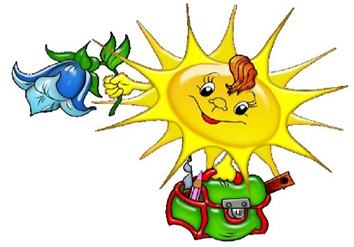 (пятница)                      День тринадцатый1.Приветствие.        Всем! Всем! Всем! Добрый день! Приветствуем вас в лагере «Онлайн лето»! Новый день, новые увлекательные задания!2. Утренняя зарядка вместе с Кукутиками.  Танцуем и заряжаемся бодростью на весь день. https://www.youtube.com/watch?v=_id6i1t-zK43.  Время завтрака.4. Сегодня мы отправляемся в путешествие по морям и океанам вместе с Хрюшей и Степашкой.https://www.karusel-tv.ru/announce/10377-krugosvetnoe_puteshestvie_vmeste_s_hryushey_i Нарисуй то, что тебе больше всего запомнилось и отправь в группу. 5.Физминутка (встань, посмотри в окно, улыбнись солнышку, протяни к нему руку – поздоровайся с ним, попей водички)6.  Детское творчество. Аппликация Мухомор.https://www.youtube.com/watch?v=8OL5w5xnU_kСфотографируй свою работу и отправь нам.7.Время обеда.8. Лепка. Божья коровка на цветке. Посмотри видео и повтори.https://www.youtube.com/watch?v=e6qkhkeFDKoСфотографируй свою работу и отправь нам.9. Волшебная книга МЧС. В этой серии умный Бобер, беспокойная Птичка и любознательный Заяц узнают, почему детям нельзя трогать лекарства и бытовые средства и как поступать, если маленькие ручки все-таки добрались до них, а Волк на личном примере покажет, что происходит с теми, кто не знает правил безопасности.https://www.youtube.com/watch?time_continue=50&v=wFFoFT87U3A&feature=emb_logo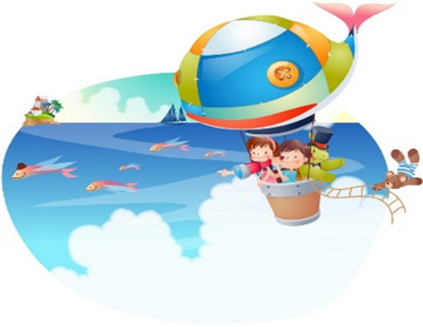 10. Всем пока! Встретимся завтра!!!